Licitación Pública Local Con Concurrencia del Comité,LPLCCC/REPSS/004/2019 “ADQUISICIÓN DE ARTICULOS PROMOCIONALES PARA EL ORGANISMO PUBLICO DESCENTRALIZADO REGIMEN ESTATAL DE PROTECCION SOCIAL EN SALUD DE JALISCO”RELACIÓN DE ANEXOSSOLICITUD DE ACLARACIONESLicitación Pública Local Con Concurrencia del Comité,LPLCCC/REPSS/004/2019 “ADQUISICIÓN DE ARTICULOS PROMOCIONALES PARA EL ORGANISMO PUBLICO DESCENTRALIZADO REGIMEN ESTATAL DE PROTECCIÓN SOCIAL EN SALUD DE JALISCO”Licitación Pública Local Con Concurrencia del Comité,LPLCCC/REPSS/004/2019 “ADQUISICIÓN DE ARTICULOS PROMOCIONALES PARA EL ORGANISMO PÚBLICO DESCENTRALIZADO REGIMEN ESTATAL DE PROTECCIÓN SOCIAL EN SALUD DE JALISCO”MANIFIESTO DE PERSONALIDADGuadalajara Jalisco, a  ___ de ____ del 2019.O.P.D. RÉGIMEN ESTATAL DE PROTECCIÓNSOCIAL EN SALUD DE JALISCOPRESENTE.AT’N: L.C.P. Eduardo Anguiano GodínezJefe del Departamento de Recursos MaterialesY Servicios Generales. Declaro bajo protesta de decir verdad, que cuento con las facultades suficientes para intervenir en el Acto de Presentación y Apertura de Proposiciones y presentar la propuesta en sobre cerrado (a nombre propio/a nombre de mi representada) en mi carácter de (persona física/representante legal/apoderado) asimismo, manifiesto que (no me encuentro/mi representada no se encuentra) en ninguno de los supuestos establecidos en el artículo 52 de la Ley de Compras Gubernamentales, Enajenaciones y Contratación de Servicios del Estado de Jalisco y sus Municipios.LA PRESENTACIÓN DE ESTE DOCUMENTO ES DE CARÁCTER OBLIGATORIO. SIN ÉL NO SE PODRÁ PARTICIPAR NI ENTREGAR PROPUESTA ALGUNA ANTE LA UNIDAD CENTRALIZADA DE COMPRAS, de conformidad el artículo 59, numeral 1 párrafos VI y VIII de la Ley de Compras Gubernamentales, Enajenaciones y Contratación de Servicios del Estado de Jalisco y sus Municipios.  Nota: en caso de no ser el representante legal, este documento fungirá como Carta Poder simple, por lo que la figura de la persona que asista será la de “Apoderado”, y en cuyo caso, este documento deberá ser firmado también por el Representante Legal.ATENTAMENTE________________________________Nombre y firma del Participanteo Representante Legal del mismo.ATENTAMENTE___________________________________Nombre y firma de quien recibe el poder.ANEXO 1CARTA DE REQUERIMIENTOS TÉCNICOSLicitación Pública Local Con Concurrencia del ComitéLPLCCC/REPSS/004/2019  “ADQUISICIÓN DE ARTICULOS PROMOCIONALES PARA EL ORGANISMO PÚBLICO DESCENTRALIZADO RÉGIMEN ESTATAL DE PROTECIÓN SOCIAL EN SALUD DE JALISCO”ESPECIFICACIONES:Todas las Especificaciones Señaladas en este Anexo son Mínimas, por lo que el Licitante Podrá Ofertar Bienes y/o Servicios con Especificaciones y Características Superiores, si así lo Consideran Conveniente.Tiempo de entrega : 30 dias naturales apartir de la firma de contratro.Lugar de entrega: Chapultepec 113, colonia Americana, en el municipio de Guadalajara, Jalisco, C.P. 44160.Nota Importante:A continuación, se adjunta Anexo 1 A ilustrativo correspondiente a las partidas.ANEXO TÉCNICO DE ESPECIFICACIONES, MUESTRA FOTOGRÁFICAA continuación, se adjuntan Anexos con Especificaciones y Características Técnicas Requeridas que se deberán de desarrollar en FORMATO LIBRE en el Anexo 2 (propuesta Técnica)ANEXO TÉCNICO DE ESPECIFICACIONES, MUESTRA FOTOGRÁFICAANEXO 1 ALicitación Pública Local Con Concurrencia del Comité,LPLCCC/REPSS/004/2019 “ADQUISICIÓN DE ARTICULOS PROMOCIONALES PARA EL ORGANISMO PÚBLICO DESCENTRALIZADO REGIMEN ESTATAL DE PROTECCIÓN SOCIAL EN SALUD DE JALISCO”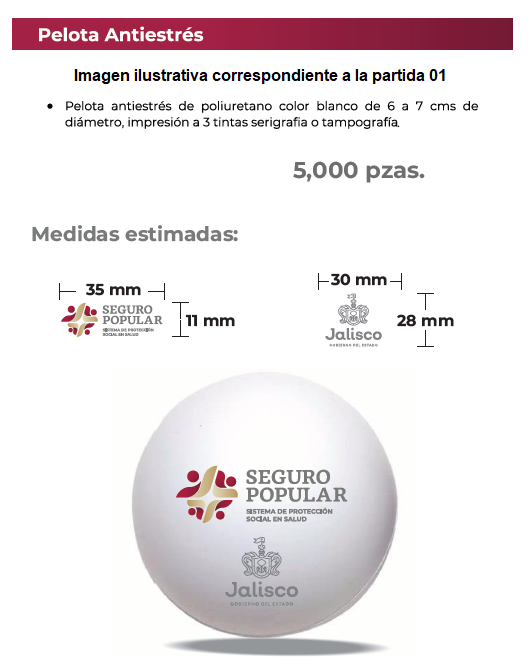 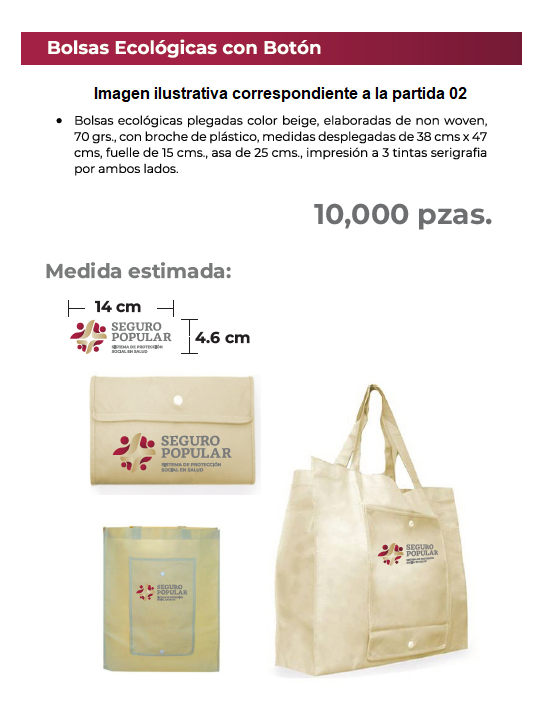 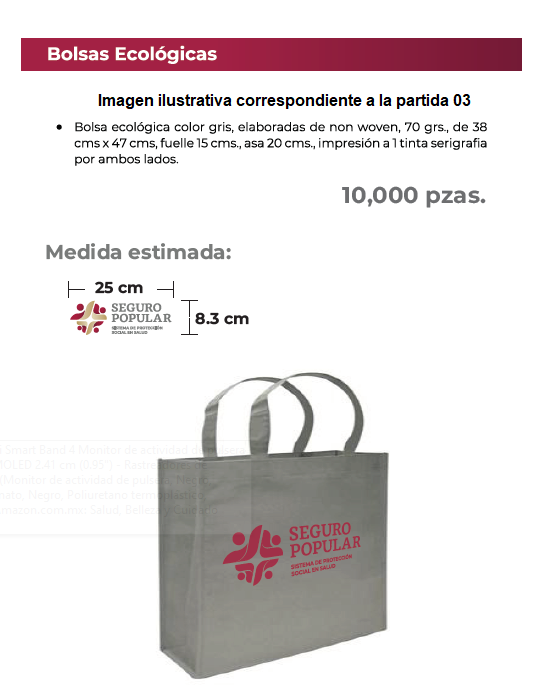 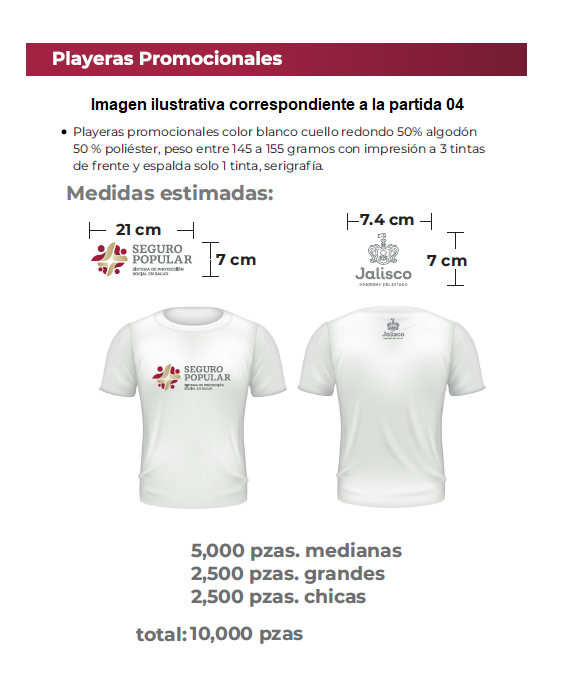 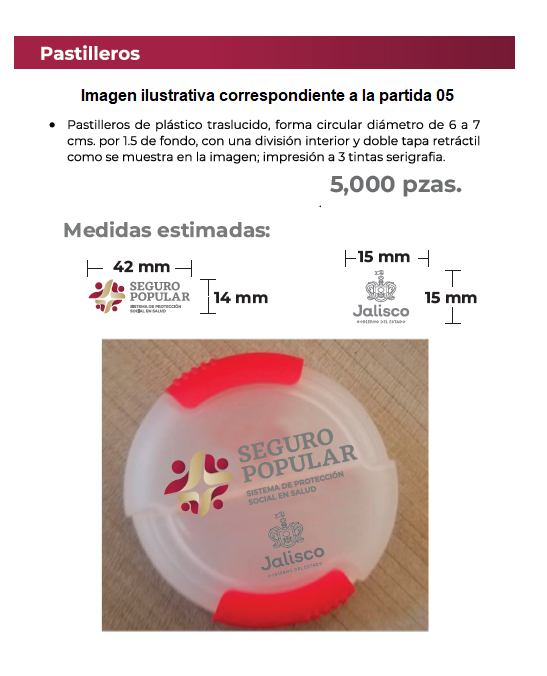 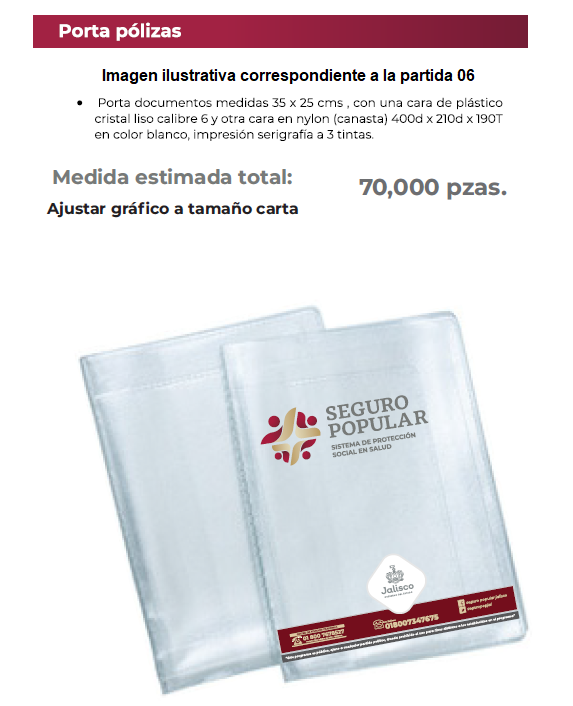 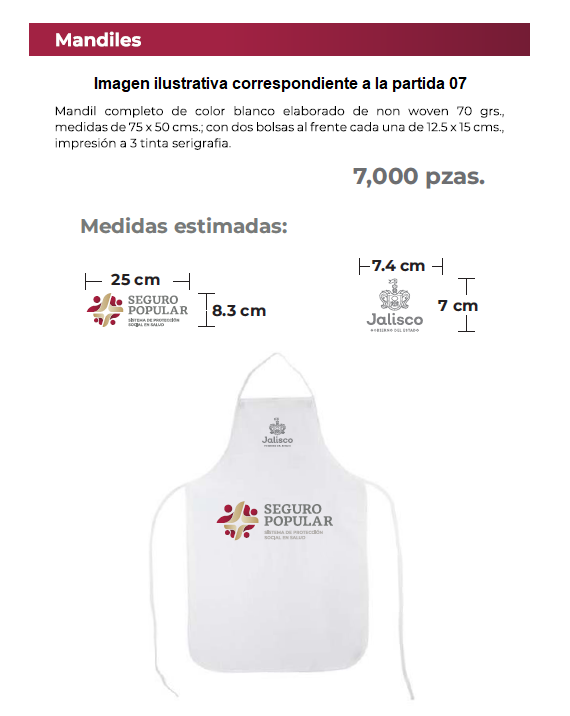 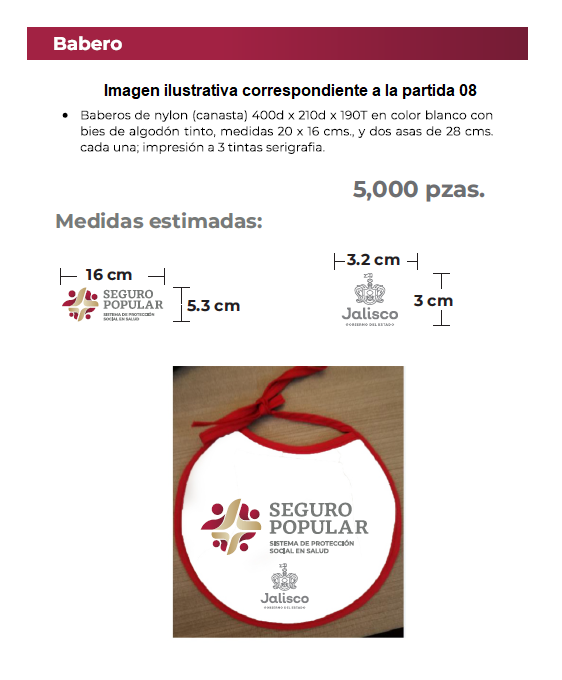 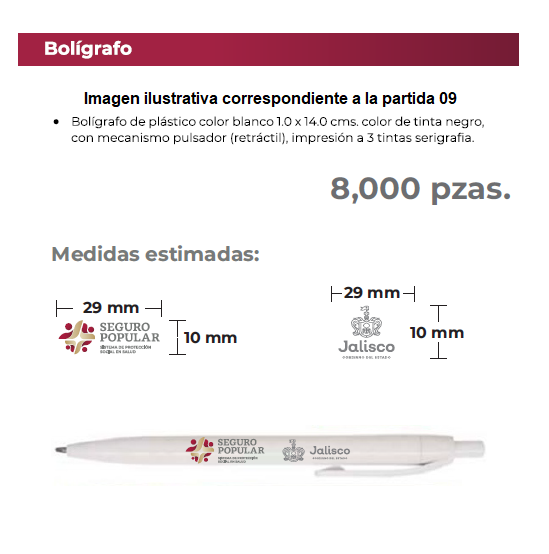 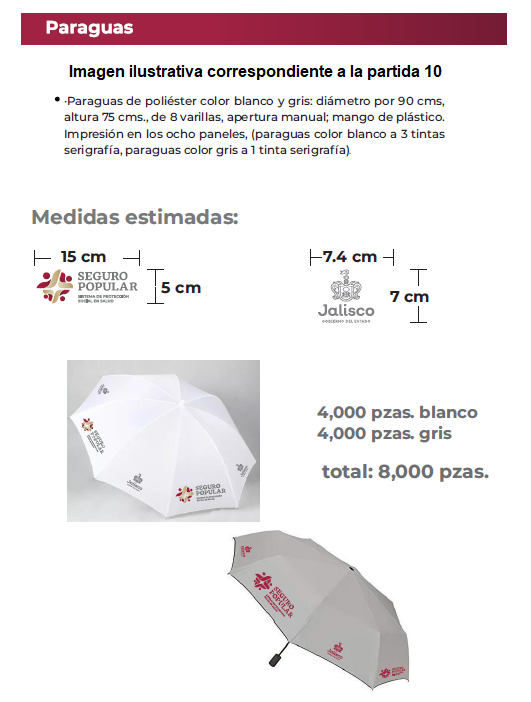 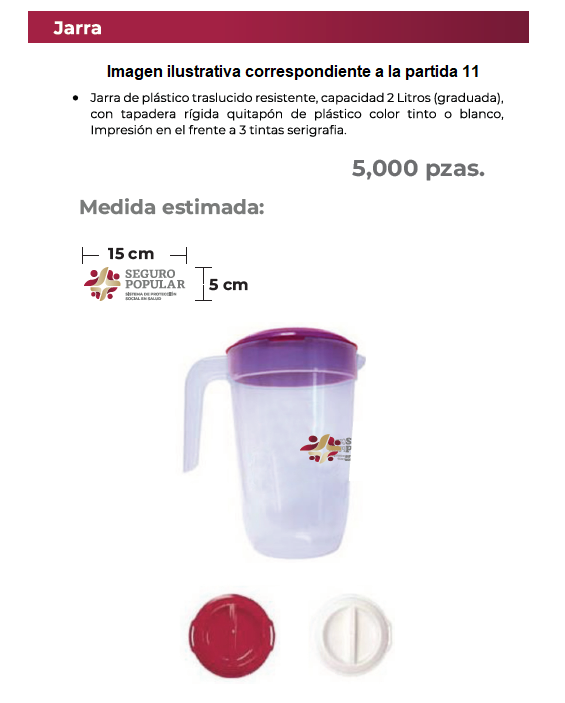 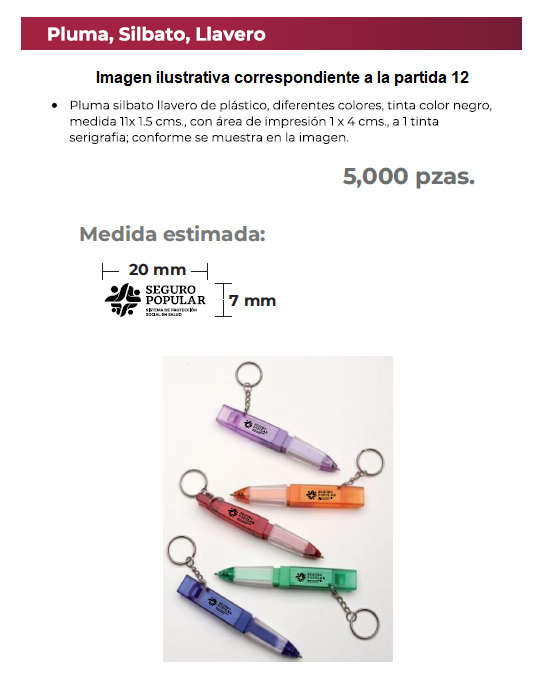 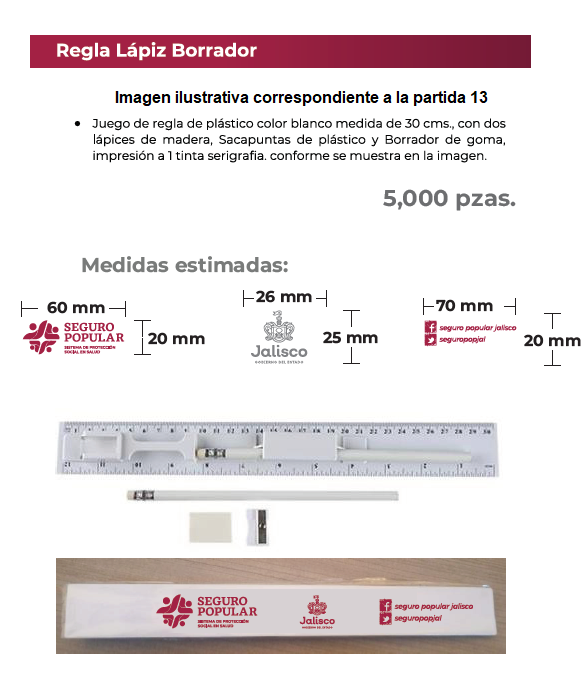 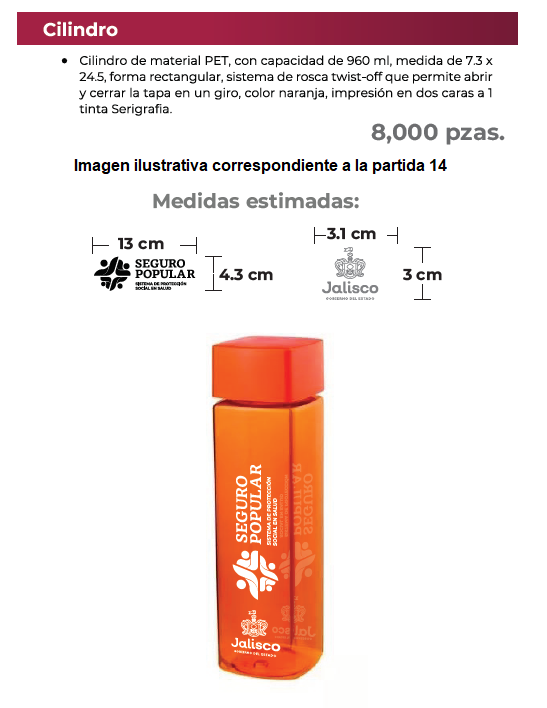 ANEXO 2Licitación Pública Local Con Concurrencia del Comité,LPLCCC/REPSS/004/2019 “ADQUISICIÓN DE ARTICULOS PROMOCIONALES PARA EL ORGANISMO PÚBLICO DESCENTRALIZADO RÉGIMEN ESTATAL DE PROTECCIÓN SOCIAL EN SALUD DE JALISCO”Guadalajara Jalisco, a  ___ de ____ de 2019.(PROPUESTA TÉCNICA)NOTA: Se deberá realizar el desglose a detalle del anexo técnico (Especificaciones) cumpliendo con lo requerido en el mismo en formato libre.En caso de ser adjudicado proporcionaré servicios en los términos y condiciones del presente anexo, la orden de compra y/o contrato, la convocatoria y las modificaciones que se deriven de las aclaraciones del presente procedimiento. Seré responsable por los defectos, vicios ocultos o falta de calidad en general de los servicios por cualquier otro incumplimiento en que puedan incurrir en los términos de la orden de compra y/o contrato. La garantía para el equipo de cómputo será por 12 meses.ATENTAMENTE_______________________________________________________Nombre y firma del Participante o Representante Legal del mismoANEXO 3Licitación Pública Local Con Concurrencia del Comité,LPLCCC/REPSS/004/2019 “ADQUISICIÓN DE ARTICULOS PROMOCIONALES PARA EL ORGANISMO PÚBLICO DESCENTRALIZADO RÉGIMEN ESTATAL DE PROTECCIÓN SOCIAL EN SALUD DE JALISCO”Guadalajara Jalisco, a  ___ de ____ del 2019.PROPUESTA ECONÓMICACANTIDAD CON LETRA:TIEMPO DE ENTREGA: (De no señalar fecha específica, el Licitante deberá señalar si el número de días son hábiles o naturales, tomando en cuenta que estos se contarán a partir de la suscripción del contrato en caso de resultar adjudicado CONDICIONES DE PAGO:(De solicitar anticipo establecer el porcentaje)(De solicitar pagos parciales, deberá especificar el monto de cada parcialidad contra entrega y entera satisfacción de la dependencia).Declaro bajo protesta de decir verdad que los precios cotizados tienen una vigencia de 30 treinta días naturales contados a partir de la resolución de adjudicación y que los precios incluyen todos los costos involucrados y se presentan en moneda nacional con los impuestos desglosados. Manifiesto que los precios cotizados en la presente propuesta, serán los mismos en caso de que el “REPSS Jalsico” y/o el “COMITÉ” según corresponda opte por realizar ajustes al momento de adjudicar de forma parcial los bienes o servicios objeto de este “PROCEDIMIENTO DE ADQUISICIÓN”.ATENTAMENTE___________________________Nombre y firma del Participanteo Representante Legal del mismo.ANEXO 4Licitación Pública Local Con Concurrencia del Comité,LPLCCC/REPSS/004/2019 “ADQUISICIÓN DE ARTICULOS PROMOCIONALES PARA EL ORGANISMO PÚBLICO DESCENTRALIZADO RÉGIMEN ESTATAL DE PROTECCIÓN SOCIAL EN SALUD DE JALISCO”CARTA DE PROPOSICIÓNGuadalajara Jalisco, a  ___ de ____ del 2019.O.P.D. RÉGIMEN ESTATAL DE PROTECCIÓNSOCIAL EN SALUD DE JALISCOPRESENTE.AT’N: L.C.P. Eduardo Anguiano GodínezJefe del Departamento de Recursos MaterialesY Servicios Generales. En atención al procedimiento de Licitación Pública Local Con Concurrencia del Comité LPLCCC/REPSS/004/2019 relativo a la  “ADQUISICIÓN DE ARTICULOS PROMOCIONALES PARA EL ORGANISMO PÚBLICO DESCENTRALIZADO RÉGIMEN ESTATAL DE PROTECCIÓN SOCIAL EN SALUD DE JALISCO” (En lo subsecuente “el proceso de adquisición”), el suscrito (nombre del firmante) en mi calidad de Representante Legal de (Nombre del Participante), manifiesto bajo protesta de decir verdad que:Que cuento con facultades suficientes para suscribir la propuesta en el presente “PROCEDIMIENTO DE ADQUISICIÓN”, así como para la firma y presentación de los documentos y el contrato que se deriven de éste, a nombre y representación de (Persona Física o Jurídica). Así mismo, manifiesto que cuento con número de “PROVEEDOR” (XXXXXXXXXXXX) y con Registro Federal de Contribuyentes (XXXXXXXXX), y en su caso me comprometo a realizar los trámites de registro y actualización ante el Padrón de Proveedores en los términos señalados en las presentes “BASES”, para la firma del contrato que llegare a celebrarse en caso de resultar adjudicado.Que mi representada señala (o “que señalo”) como domicilio para todos los efectos legales a que haya lugar la finca marcada con el número xx de la calle xx, de la colonia XXXXXXXXXXXXX, de la ciudad de xx, C.P. XXXXX, teléfono xx, fax xx y correo electrónico XXXXXX.Que he leído, revisado y analizado con detalle todas las condiciones de las “BASES” del presente “PROCEDIMIENTO DE ADQUISICIÓN”, las especificaciones correspondientes y el juego de Anexos que me fueron proporcionados por el “REPSS Jalisco”, obligándome a cumplir con lo estipulado en cada uno de ellos y/o acatar las aclaraciones realizadas por las áreas técnicas del presente procedimiento.Que mi representante entregará (o “Que entregaré”) los bienes a que se refiere el presente Procedimiento de Licitación de acuerdo con las especificaciones y condiciones requeridas en las “BASES”  de este “PROCEDIMIENTO DE ADQUISICIÓN”, con los precios unitarios señalados en mi propuesta económica. Que se han formulado cuidadosamente todos y cada uno de los precios unitarios que se proponen, tomando en consideración las circunstancias previsibles que puedan influir sobre ellos. Dichos precios se presentan en moneda nacional e incluyen todos los cargos directos e indirectos que se originen en la elaboración de los bienes hasta su recepción total por parte del “REPSS Jalisco”.Manifiesto que los precios cotizados en la presente propuesta, serán los mismos en caso de que la “REPSS Jalisco” opte por realizar ajustes al momento de adjudicar de forma parcial los bienes  objeto de este “PROCEDIMIENTO DE ADQUISICIÓN”.En caso de resultar favorecidos, nos comprometemos (O “me comprometeré) a firmar el contrato en los términos señalados en las “BASES”  del presente “PROCEDIMIENTO DE ADQUISICIÓN”.Que mi representante no se encuentra (o “Que no me encuentro”) en alguno de los supuestos del artículo 52 de la Ley de Compras Gubernamentales, Enajenaciones y Contratación de Servicios del Estado de Jalisco y sus Municipios, y tampoco en las situaciones previstas para el DESECHAMIENTO DE LAS “PROPUESTAS” DE LOS ”PARTICIPANTES”que se indican en las “BASES”  del presente “PROCEDIMIENTO DE ADQUISICIÓN”.Mi representada señala (o “Que señalo”) como domicilio para todos los efectos legales a que haya lugar la finca marcada con el número ______ de la calle _____, de la colonia ____, de la ciudad de ______, C.P. ______, teléfono ______, fax ______ y correo electrónico _______@_______; solicitandoles y manifestando mi conformidad de que todas las notificaciones que se tengan que practicar y aún las personales, se me hagan por correo electrónico en la cuenta anteriormente señalada, sujetándome a lo que establecen los artículos 106 y 107 del Código de Procedimientos Civiles del Estado de Jalisco, aplicado supletoriamente, para que la autoridad estatal lleve a cabo las notificaciones correspondientes.Que por mí o a través de interpósita persona, me abstendré de adoptar conductas, para que los servidores públicos, induzcan o alteren las evaluaciones de las cotizaciones, el resultado del procedimiento, u otros aspectos que otorguen condiciones más ventajosas con relación a los demás Oferentes.ATENTAMENTE_____________________________Nombre y firma del Participante o Representante Legal del mismoANEXO 5Licitación Pública Local Con Concurrencia del Comité,LPLCCC/REPSS/004/2019 “ADQUISICIÓN DE ARTICULOS PROMOCIONALES PARA EL ORGANISMO PÚBLICO DESCENTRALIZADO RÉGIMEN ESTATAL DE PROTECCIÓN SOCIAL EN SALUD DE JALISCO”Guadalajara Jalisco, a  ___ de ____ del 2019.ACREDITACIÓNO.P.D. RÉGIMEN ESTATAL DE PROTECCIÓNSOCIAL EN SALUD DE JALISCOPRESENTE.AT’N: L.C.P. Eduardo Anguiano GodínezJefe del Departamento de Recursos MaterialesY Servicios Generales. Yo, (nombre), manifiesto bajo protesta de decir verdad, que los datos aquí asentados son ciertos y han sido verificados, manifiesto que no me encuentro inhabilitado por resolución de autoridad competente alguno, así como que cuento con facultades suficientes para suscribir la cotización y comprometerme en el Procedimiento de Licitación Pública Local LPLCCC/REPSS/004/2019 Con Concurrencia del Comité, así como con los documentos que se deriven de éste, a nombre y representación de (persona física o moral).ATENTAMENTE_________________________Nombre y firma del Licitante o Representante Legal ANEXO 6Licitación Pública Local Con Concurrencia del Comité,LPLCCC/REPSS/004/2019 “ADQUISICIÓN DE ARTICULOS PROMOCIONALES PARA EL ORGANISMO PÚBLICO DESCENTRALIZADO RÉGIMEN ESTATAL DE PROTECCIÓN SOCIAL EN SALUD DE JALISCO” DECLARACIÓN DE INTEGRIDAD Y NO COLUSIÓN DE PROVEEDORES.Guadalajara Jalisco, a ___ de ____ del 2019.O.P.D. RÉGIMEN ESTATAL DE PROTECCIÓNSOCIAL EN SALUD DE JALISCOPRESENTE.AT’N: L.C.P. Eduardo Anguiano GodínezJefe del Departamento de Recursos MaterialesY Servicios Generales. En cumplimiento con los requisitos establecidos en el presente “PROCEDIMIENTO DE ADQUISICIÓN” para la Licitación Pública Local Con Concurrencia del Comité LPLCCC/REPSS/004/2019 para la entrega de la “ADQUISICIÓN DE ARTICULOS PROMOCIONALES PARA EL ORGANISMO PUBLICO DESCENTRALIZADO REGIMEN ESTATAL DE PROTECCION SOCIAL EN SALUD DE JALISCO”.  por medio del presente  manifiesto  bajo protesta de decir verdad que por sí mismos o a través de interpósita persona, el “PROVEEDOR” (persona física o moral), a quien represento, se abstendrá de adoptar conductas, para que los servidores públicos del “REPSS Jalico” y/o Unidad Centralizada de Compras, induzcan o alteren la evaluaciones de las proposiciones, el resultado del procedimiento u otros aspectos que otorguen condiciones más ventajosas con relación a los demás “PARTICIPANTES”, así como la celebración de acuerdos colusorios.A su vez manifiesto no encontrarme dentro de los supuestos establecidos en el artículo 52 de la Ley de Compras Gubernamentales, Enajenaciones y Contratación de Servicios del Estado de Jalisco y sus Municipios.ATENTAMENTE_________________________Nombre y firma del Licitante o Representante Legal ANEXO 7Licitación Pública Local Con Concurrencia del Comité,LPLCCC/REPSS/004/2019 “ADQUISICIÓN DE ARTICULOS PROMOCIONALES PARA EL ORGANISMO PÚBLICO DESCENTRALIZADO RÉGIMEN ESTATAL DE PROTECCIÓN SOCIAL EN SALUD DE JALISCO”ESTRATIFICACIÓN Guadalajara Jalisco, a __ de ____ del 2019. (1)O.P.D. RÉGIMEN ESTATAL DE PROTECCIÓNSOCIAL EN SALUD DE JALISCOPRESENTE.AT’N: L.C.P. Eduardo Anguiano GodínezJefe del Departamento de Recursos MaterialesY Servicios Generales. Me refiero al procedimiento de la Licitación Pública Local Con Concurrencia del Comité LPLCCC/REPSS/004/2019, en el que mí representada, la empresa _________ (2) ________, participa a través de la presente proposición.Al respecto y de conformidad con lo dispuesto por el numeral 1 del artículo 68 de la Ley, MANIFIESTO BAJO PROTESTA DE DECIR VERDAD que mi representada está constituida conforme a las leyes mexicanas, con Registro Federal de Contribuyentes _________(3)________, y asimismo que considerando los criterios (sector, número total de trabajadores y ventas anuales) establecidos en el Acuerdo por el que se establece la estratificación de las micro, pequeñas y medianas empresas, publicado en el Diario Oficial de la Federación el 30 de junio de 2009, mi representada tiene un Tope Máximo Combinado de _________(4)________, con base en lo cual se estratifica como una empresa _________(5)________.De igual forma, declaro que la presente manifestación la hago teniendo pleno conocimiento de que la omisión, simulación o presentación de información falsa, en el artículo 69 de la Ley General de Responsabilidades Administrativas, sancionable por los artículos 116, 117 y 118 de la “LEY”, y los diversos numerales 155 al 161 de su “REGLAMENTO”, así como en términos de lo dispuesto por el artículo 81 de la Ley General de Responsabilidades Administrativas.ATENTAMENTE_________________________Nombre y firma del Licitante o Representante LegalLlenar los campos conforme aplique tomando en cuenta los rangos previstos en el Acuerdo antes mencionado.ANEXO 8Licitación Pública Local Con Concurrencia del Comité,LPLCCC/REPSS/004/2019 “ADQUISICIÓN DE ARTICULOS PROMOCIONALES PARA EL ORGANISMO PÚBLICO DESCENTRALIZADO RÉGIMEN ESTATAL DE PROTECCIÓN SOCIAL EN SALUD DE JALISCO”ARTÍCULO 32-DGuadalajara Jalisco, a ___ de ___ del 2019.O.P.D. RÉGIMEN ESTATAL DE PROTECCIÓNSOCIAL EN SALUD DE JALISCOPRESENTE.AT’N: L.C.P. Eduardo Anguiano GodínezJefe del Departamento de Recursos MaterialesY Servicios Generales. Nombre completo), en mi carácter de Representante Legal de la empresa (Nombre de la Empresa), manifiesto estar al corriente de con mis obligaciones fiscales, por lo que anexo la Constancia de opinión positiva del cumplimiento de obligaciones Fiscales, documento vigente expedido por el SAT, conforme a lo establecido en el Artículo 32-D, del Código Fiscal de la Federación.ATENTAMENTE_________________________Nombre y firma del Licitante o Representante Legal ANEXO 9Licitación Pública Local Con Concurrencia del Comité,LPLCCC/REPSS/004/2019 “ADQUISICIÓN DE ARTICULOS PROMOCIONALES PARA EL ORGANISMO PÚBLICO DESCENTRALIZADO RÉGIMEN ESTATAL DE PROTECCIÓN SOCIAL EN SALUD DE JALISCO”Cumplimiento obligaciones IMSSGuadalajara Jalisco, a ___ de _____ del 2019.O.P.D. RÉGIMEN ESTATAL DE PROTECCIÓNSOCIAL EN SALUD DE JALISCOPRESENTE.AT’N: L.C.P. Eduardo Anguiano GodínezJefe del Departamento de Recursos MaterialesY Servicios Generales. (Nombre completo), en mi carácter de Representante Legal de la empresa (Nombre de la Empresa), manifiesto estar al corriente de mis obligaciones fiscales en materia de Seguridad Social, por lo que anexo la Constancia de opinión positiva de cumplimiento de obligaciones en materia de Seguridad Social, documento vigente expedido por el IMSS, de conformidad al acuerdo acdo.sa1.hct.101214/281.p.dir, publicada en el Diario Oficial de la Federación el día 27 de febrero de 2015.ATENTAMENTE_________________________Nombre y firma del Licitante o Representante Legal ANEXO 10Licitación Pública Local Con Concurrencia del Comité,LPLCCC/REPSS/004/2019 “ADQUISICIÓN DE ARTICULOS PROMOCIONALES PARA EL ORGANISMO PÚBLICO DESCENTRALIZADO RÉGIMEN ESTATAL DE PROTECCIÓN SOCIAL EN SALUD DE JALISCO”IDENTIFICACIÓN VIGENTE DE LA PERSONA FÍSICA O DEL REPRESENTANTE LEGAL DE LA PERSONA MORAL QUE FIRMA LA PROPOSICIÓN.Guadalajara Jalisco, a ___ de ___ del 2019.                                                                                                                 ANVERSOREVERSO______________________________________Nombre, Cargo y Firma del RepresentanteLegalANEXO 11Licitación Pública Local Con Concurrencia del Comité,LPLCCC/REPSS/004/2019 “ADQUISICIÓN DE ARTICULOS PROMOCIONALES PARA EL ORGANISMO PÚBLICO DESCENTRALIZADO RÉGIMEN ESTATAL DE PROTECCIÓN SOCIAL EN SALUD DE JALISCO”MANIFESTACIÓN DE ESTAR AL CORRIENTE EN MIS OBLIGACIONES PATRONALES Y TRIBUTARIAS.Guadalajara Jalisco, a __ de ____ del 2019.O.P.D. RÉGIMEN ESTATAL DE PROTECCIÓNSOCIAL EN SALUD DE JALISCOPRESENTE.AT’N: L.C.P. Eduardo Anguiano GodínezJefe del Departamento de Recursos MaterialesY Servicios Generales. En cumplimiento con los requisitos establecidos en el presente “PROCEDIMIENTO DE ADQUISICIÓN” para la Licitación Pública Local Con Concurrencia del “COMITÉ” LPLCCC/REPSS/004/2019“ADQUISICIÓN DE ARTICULOS PROMOCIONALES PARA EL ORGANISMO PÚBLICO DESCENTRALIZADO RÉGIMEN ESTATAL DE PROTECCIÓN SOCIAL EN SALUD DE JALISCO”, por medio del presente manifiesto bajo protesta de decir verdad al OPD Régimen Estatal de Protección Social en Salud de Jalisco, que el “PROVEEDOR” (persona física o moral), a quien represento, está al corriente en sus obligaciones patronales como son: el pago de cuotas de seguridad social, del Infonavit, así como todas las obligaciones laborales y tributarias a que estoy obligado.ATENTAMENTE_________________________Nombre y firma del Licitante o Representante Legal ANEXO 12Licitación Pública Local Con Concurrencia del Comité,LPLCCC/REPSS/004/2019 “ADQUISICIÓN DE ARTICULOS PROMOCIONALES PARA EL ORGANISMO PÚBLICO DESCENTRALIZADO RÉGIMEN ESTATAL DE PROTECCIÓN SOCIAL EN SALUD DE JALISCO”TEXTO DE LA FIANZA DEL 10% DE GARANTÍA DE CUMPLIMIENTO DEL CONTRATO  (NOMBRE DE LA AFIANZADORA), EN EL EJERCICIO DE LA AUTORIZACIÓN QUE ME OTORGA EL GOBIERNO FEDERAL A TRAVÉS DE LA SECRETARÍA DE HACIENDA Y CRÉDITO PÚBLICO EN LOS TÉRMINOS DE LOS ARTÍCULOS 11 y 36 DE LA LEY DE INSTITUCIONES DE SEGUROS Y DE FIANZAS, ME CONSTITUYO FIADORA POR LA SUMA DE $ (CANTIDAD CON NÚMERO)         (CANTIDAD CON LETRA) A FAVOR DEL ORGANISMO PÚBLICO DESCENTRALIZADO RÉGIMEN ESTATAL DE PROTECCIÓN SOCIAL EN SALUD DE JALISCO CON DOMICILIO EN CALLE CHAPULTEPEC 113, COLONIA LADRÓN DE GUEVARA, C.P 44600, GUADALAJARA, JALISCO, A EFECTO DE:GARANTIZAR POR (NOMBRE DEL PROVEEDOR) CON DOMICILIO EN ___COLONIA ___CIUDAD ___EL FIEL Y EXACTO CUMPLIMIENTO DE TODAS Y CADA UNA DE LAS OBLIGACIONES PACTADAS EN EL CONTRATO NÚMERO____(ANOTAR EL NÚMERO)_____, DE FECHA________, CELEBRADO ENTRE NUESTRO FIADO Y EL ORGANISMO PÚBLICO DESCENTRALIZADO RÉGIMEN ESTATAL DE PROTECCIÓN SOCIAL EN SALUD DE JALISCO, CON UN IMPORTE TOTAL DE $________. ASÍ MISMO, SE ACEPTA SUJETARNOS A LA COMPETENCIA DE LOS TRIBUNALES DEL PRIMER PARTIDO JUDICIAL DEL ESTADO DE JALISCO, ACEPTANDO CONTINUAR AFIANZANDO A MI FIADO, EN CASO DE QUE SE LE OTORGUE ALGUNA PRÓRROGA DE CUMPLIMIENTO O SE CELEBRE CON ÉSTE, CUALQUIER ACUERDO MODIFICATORIO AL CONTRATO PRINCIPAL.ESTA FIANZA ESTARÁ EN VIGOR POR 12 MESES CONTADOS A PARTIR DE LA FECHA DEL CONTRATO. ADICIONALMENTE ESTA FIANZA PODRÁ SER EXIGIBLE EN CUALQUIER TIEMPO PARA GARANTIZAR LAS OBLIGACIONES DEL CONTRATO,BASES Y/O CONVOCATORIA DEL PROCEDIMIENTO QUE LE DIERON ORIGEN, Y/O LA BUENA CALIDAD EN GENERAL DE LOS BIENES Y SERVICIOS, CUANDO SEAN DE CARACTERÍSTICAS INFERIORES A LAS SOLICITADAS EN LAS BASES Y/O CONVOCATORIA DEL “PROCEDIMIENTO DE ADQUISICIÓN” ANTERIORMENTE SEÑALADO Y/O CUANDO DIFIERAN EN PERJUICIO DEL ORGANISMO PÚBLICO DESCENTRALIZADO RÉGIMEN ESTATAL DE PROTECCIÓN SOCIAL EN SALUD DE JALISCO, ASÍ COMO LA REPARACIÓN DE LOS DEFECTOS Y VICIOS OCULTOS, DAÑOS Y PERJUICIOS QUE PUDIEREN APARECER Y QUE SEAN IMPUTABLES A NUESTRO FIADO CON MOTIVO DE LA CONTRATACIÓN QUE SE MENCIONA Y SOLO PODRÁ SER CANCELADA CON LA PRESENTACIÓN DE SU ORIGINAL POR PARTE DE NUESTRO FIADO. IGUALMENTE, EN EL CASO QUE SE OTORGUE PRÓRROGA AL CUMPLIMIENTO DEL CONTRATO, ASÍ COMO DURANTE LA SUBSTANCIACIÓN DE JUICIOS, RECURSOS O INCONFORMIDADES DE LOS BIENES Y/O SERVICIOS CONTRATADOS ESTA FIANZA CONTINUARÁ VIGENTE HASTA SU TOTAL RESOLUCIÓN.EN CASO DE QUE LA PRESENTE FIANZA SE HAGA EXIGIBLE, LA AFIANZADORA Y EL FIADO ACEPTAN EXPRESAMENTE SOMETERSE AL PROCEDIMIENTO DE EJECUCIÓN ESTABLECIDO EN LOS ARTÍCULOS 279, 280, 281, 282, 283 Y 178 Y DEMÁS RELATIVOS DE LA LEY DE INSTITUCIONES DE SEGUROS Y DE FIANZAS EN VIGOR, PARA LA EFECTIVIDAD DE LAS FIANZAS, AÚN PARA EL CASO DE QUE PROCEDA EL COBRO DE INTERESES, CON MOTIVO DEL PAGO EXTEMPORÁNEO DEL IMPORTE DE LA PÓLIZA DE FIANZA REQUERIDA ACEPTANDO SOMETERSE A LA COMPETENCIA DE LOS TRIBUNALES DEL PRIMER PARTIDO JUDICIAL DEL ESTADO DE JALISCO, RENUNCIANDO A LOS TRIBUNALES QUE POR RAZÓN DE SU DOMICILIO PRESENTE O FUTURO, LES PUDIERA CORRESPONDER.EL INCUMPLIMIENTO DE LA OBLIGACIÓN GARANTIZADA SE ACREDITARÁ ACOMPAÑANDO A SU ESCRITO DE RECLAMACIÓN LOS DOCUMENTOS QUE COMPRUEBEN LA EXISTENCIA Y EXIGIBILIDAD DE LA OBLIGACIÓN GARANTIZADA EN TÉRMINOS DEL ART. 279 DE LA LEY, CON INDEPENDENCIA DE LO ANTERIOR, LA INSTITUCIÓN TENDRÁ DERECHO A SOLICITAR AL BENEFICIARIO TODO TIPO DE INFORMACIÓN O DOCUMENTACIÓN QUE SEA NECESARIA RELACIONADA CON LA FIANZA MOTIVO DE LA RECLAMACIÓN EN TÉRMINOS DEL MISMO NUMERAL. FIN DEL TEXTO.DOCUMENTACIÓN QUE CONTENDRÁ LA OFERTA A PRESENTAR EN HOJA MEMBRETADA DE LA EMPRESAPunto de referencia 9Documento que se entregaAnexo 2 (Propuesta Técnica).a)Anexo 3 (Propuesta Económica).b)Anexo 4 (Carta de Proposición).c)Anexo 5 (Acreditación) o documentos que lo acredite.d)Anexo 6 (Declaración de integridad y NO COLUSIÓN de proveedores).e)Anexo 7 (Estratificación) Obligatorio para “PARTICIPANTES” MYPIMES.f)Anexo 8 Copia legible del documento de cumplimiento de sus obligaciones fiscales con una vigencia no mayor de 30 días contados a partir de la entrega de la propuesta, en el que se emita el sentido positivo emitido por el SAT, conforme al código fiscal de la federación y las reglas de la resolución miscelánea fiscal para el 2019.g)Anexo 9 Copia legible de Opinión de Cumplimiento de Obligaciones en Materia de Seguridad Social:1. En caso de no encontrarse en el RUPC deberá presentar la constancia de opinión en sentido positivo;2.- Si cuenta con el RUPC deberá presentar copia vigente del mismo. h)Anexo 10 (Identificación Oficial Vigente).i)Anexo 11 (Sólo para proveedores Nacionales, manifestación de estar al corriente de sus Obligaciones Patronales y Tributarias).j)Relación de muestras a presentark)NOTAS ACLARATORIASNOTAS ACLARATORIAS1La convocatoria no estará a discusión en la junta de aclaraciones, ya que su objetivo es EXCLUSIVAMENTE la aclaración de las dudas formuladas en este documento.2Sólo se considerarán las solicitudes recibidas, conforme a las características del numeral 5 de la convocatoria.3Para facilitar la respuesta de sus preguntas deberá de presentarlas en formato digital en Word.De conformidad al artículo 63 de la Ley de Compras Gubernamentales, Enajenaciones y Contratación de Servicios del Estado de Jalisco y sus Municipios y artículo 64 de su Reglamento, en mi calidad de persona física/representante legal de la empresa, manifiesto bajo protesta de decir verdad lo siguiente: Es mi interés en participar en la LPLCCC/REPSS/004/2019Licitante:De conformidad al artículo 63 de la Ley de Compras Gubernamentales, Enajenaciones y Contratación de Servicios del Estado de Jalisco y sus Municipios y artículo 64 de su Reglamento, en mi calidad de persona física/representante legal de la empresa, manifiesto bajo protesta de decir verdad lo siguiente: Es mi interés en participar en la LPLCCC/REPSS/004/2019Licitante:Dirección:Teléfono:Correo:No. De proveedor:(Nota: En caso de no contar con él, manifestar bajo protesta de decir verdad que se compromete a inscribirse en el RUPC en caso de resultar adjudicado)Firma:Dirección:Teléfono:Correo:No. De proveedor:(Nota: En caso de no contar con él, manifestar bajo protesta de decir verdad que se compromete a inscribirse en el RUPC en caso de resultar adjudicado)Firma:PARTIDACODIGOCANTIDADUNIDAD DE MEDIDAARTICULO DESCRIPCIÓN OBSERVACIONES015,000PIEZAPELOTA ANTIESTRESPELOTA ANTIESTRES DE POLIURETANO COLOR BLANCO DE 6 A 7 CMS DE DIAMETRO, IMPRESIÓN A 3 TINTAS SERIGRAFIA O TAMPOGRAFIA.MEDIDAS ESTIMADAS:APLICACIÓN LOGO SEGURO POPULAR35 MM HORIZONTAL 11 MM VERTICALAPLICACIÓN LOGO GOBIERNO DEL ESTADO30 MM HORIZONTAL28 MM VERTICAL0210,000PIEZABOLSAS ECOLOGICAS CON BOTONBOLSAS ECOLOGICAS PLEGADAS COLOR BEIGE, ELABORADAS DE NON WOVEN, 70 GRS, CON BROCHE DE PLASTICO, MEDIDAS DESPLEGADAS DE 38 CMS X 47 CMS, FUELLE DE 15 CMS, IMPRESIÓN A 3 TINTAS SERIGRAFIA POR AMBOS LADOS.MEDIDAS ESTIMADAS:APLICACIÓN LOGO SEGURO POPULAR14 CM HORIZONTAL4.6 CM VERTICAL 0310,000PIEZABOLSAS ECOLOGICASBOLSA ECOLOGICA COLOR GRIS, ELABORADAS DE NON WOVEN, 70 GRS, DE 38 CMS X 47 CMS, FUELLE 15 CMS, ASA 20 CMS, IMPRESIÓN A 1 TINTA SERIGRAFIA POR AMBOS LADOS.MEDIDAS ESTIMADAS:APLICACIÓN LOGO SEGURO POPULAR25 CM HORIZONTAL8.3 CM VERTICAL0410,0005,000 M 2,500 G 2,500 CHPIEZAPLAYERAS PROMOCIONALESPLAYERAS PROMOCIONALES COLOR BLANCO CUELLO REDONDO 50% ALGODÓN 50% POLIESTER, PESO ENTRE 145 A 155 GRAMOS CON IMPRESIÓN A 3 TINTAS DE FRENTE Y ESPALDA SOLO UNA TINTA, SERIGRAFIA.MEDIDAS ESTIMADAS:APLICACIÓN LOGO SEGURO POPULAR21 CM HORIZONTAL 7 CM VERTICALAPLICACIÓN LOGO GOBIERNO DEL ESTADO7.4 CM HORIZONTAL7 CM VERTICAL055,000PIEZAPASTILLEROSPASTILLEROS DE PLASTICO TRASLUCIDO, FORMA CIRCULAR DIAMETRO DE 6 A 7 CMS, POR 1.5 DE FONDO, CON UNA DIVISION INTERIOR Y DOBLE TAPA RETRACTIL COMO SE MUESTRA EN LA IMAGEN DEL ANEXO 1 A, IMPRESIÓN A 3 TINTAS SERIGRAFIA.MEDIDAS ESTIMADAS:APLICACIÓN LOGO SEGURO POPULAR42 MM HORIZONTAL 14 MM VERTICALAPLICACIÓN LOGO GOBIERNO DEL ESTADO15 MM HORIZONTAL15 MM VERTICAL0670,000PIEZAPORTA POLIZASPORTA DOCUMENTOS MEDIDAS 35 X 25 CMS, CON UNA CARA DE PLASTICO CRISTAL LISO CALIBRE 6 Y OTRA CARA EN NYLON (CANASTA) 400d X 210d X 190T EN COLOR BLANCO, IMPRESIÓN SERIGRAFIA A 3 TINTAS.MEDIDA ESTIMADA TOTAL:AJUSTAR GRAFICO A TAMAÑO CARTA COMO SE MUESTRA EN LA IMAGEN DEL ANEXO 1 A077,000PIEZAMANDILESMANDIL COMPLETO DE COLOR BLANCO ELABORADO DE NON WOVEN 70 GRS, MEDIDAS DE 75 X 50 CMS; CON DOS BOLSAS AL FRENTE CADA UNA DE 12.5 X 15 CMS, IMPRESIÓN A 3 TINTA SEIGRAFIA. MEDIDAS ESTIMADAS:APLICACIÓN LOGO SEGURO POPULAR25 CM HORIZONTAL 8.3 CM VERTICALAPLICACIÓN LOGO GOBIERNO DEL ESTADO7.4 CM HORIZONTAL7 CM VERTICAL085,000PIEZABABEROBABEROS DE NYLON (CANASTA) 400d X 210d X 190T EN COLOR BLANCO CON BIES DE ALGODÓN TINTO, MEDIDAS 20 X 16 CMS Y DOS ASAS DE 28 CMS, CADA UNA; IMPRESIÓN A 3 TINTAS SERIGRAFIA.MEDIDAS ESTIMADAS:APLICACIÓN LOGO SEGURO POPULAR16 CM HORIZONTAL 5.3 CM VERTICALAPLICACIÓN LOGO GOBIERNO DEL ESTADO3.2 CM HORIZONTAL3 CM VERTICAL098,000PIEZABOLIGRAFOBOLIGRAFO DE PLASTICO COLOR BLANCO 1.0 X 14.0 CMS, COLOR DE TINTA NEGRO, CON MECANISMO PULSADOR (RETRACTIL), IMPRESIÓN A 3 TINTAS SERIGRAFIA.MEDIDAS ESTIMADAS:APLICACIÓN LOGO SEGURO POPULAR29 MM HORIZONTAL 10 MM VERTICALAPLICACIÓN LOGO GOBIERNO DEL ESTADO29 MM HORIZONTAL10 MM VERTICAL108,0004,000, BLANCO    4,000, GRISPIEZAPARAGUASPARAGUAS DE POLIESTER COLOR BLANCO Y GRIS: DIAMETRO POR 90 CMS, ALTURA 75 CMS, DE 8 VARILLAS, APERTURA MANUAL; MANGO DE PLASTICO. IMPRESIÓN EN LOS OCHO PANELES, (PARAGUAS COLOR BLANCO A 3 TINTAS SERIGRAFIA, PARAGUAS COLOR GRIS A 1 TINTA SERIGRAFIA).MEDIDAS ESTIMADAS:APLICACIÓN LOGO SEGURO POPULAR15 CM HORIZONTAL 5 CM VERTICALAPLICACIÓN LOGO GOBIERNO DEL ESTADO7.4 CM HORIZONTAL7 CM VERTICAL115,000PIEZAJARRAJARRA DE PLASTICO TRASLUCIDO RESISTENTE, CAPACIDAD 2 LITROS (GRADUADA), CON TAPADERA RIGIDA QUITAPON DE PLASTICO COLOR TINTO O BLANCO, IMPRESIÓN EN EL FRENTE A 3 TINTAS SERIGRAFIA.MEDIDAS ESTIMADAS:APLICACIÓN LOGO SEGURO POPULAR15 CM HORIZONTAL 5 CM VERTICAL125,000PIEZAPLUMA, SILBATO, LLAVEROPLUMA, SILBATO, LLAVERO DE PLASTICO, DIFERENTES COLORES, TINTA COLOR NEGRO, MEDIDA 11 X 1.5 CMS, CON AREA DE IMPRESIÓN 1 X 4 CMS, A 1 TINTA SERIGRAFIA; CONFORME SE MUESTRA EN LA IMAGEN DEL ANEXO 1 A.MEDIDAS ESTIMADAS:APLICACIÓN LOGO SEGURO POPULAR20 MM HORIZONTAL 7 MM VERTICAL135,000PIEZAREGLA LAPIZ BORRADOR JUEGO DE REGLA DE PLASTICO COLOR BLANCO MEDIDA DE 30 CMS, CON DOS LAPICES DE MADERA, SACAPUNTAS DE PLASTICO Y BORRADOR DE GOMA, IMPRESIÓN A 1 TINTA SERIGRAFIA. CONFORME SE MUESTRA EN LA IMAGEN DEL ANEXO 1 A.MEDIDAS ESTIMADAS:APLICACIÓN LOGO SEGURO POPULAR60 MM HORIZONTAL 20 MM VERTICALAPLICACIÓN LOGO GOBIERNO DEL ESTADO26 MM HORIZONTAL25 MM VERTICALAPLICACIÓN LOGO FACEBOOK Y TWITTER70 MM HORIZONTAL20 MM VERTICAL148,000PIEZACILINDRO CILINDRO DE MATERIAL PET, CON CAPACIDAD DE 960 ML, MEDIDA DE 7.3 X 24.5, FORMA RECTANGULAR, SISTEMA DE ROSCA TWIST – OFF QUE PERMITE ABRIR Y CERRAR LA TAPA EN UN GIRO, COLOR NARANJA, IMPRESIÓN EN DOS CARAS A 1 TINTA SERIGRAFIA.MEDIDAS ESTIMADAS:APLICACIÓN LOGO SEGURO POPULAR13 CM HORIZONTAL 4.3 CM VERTICALAPLICACIÓN LOGO GOBIERNO DEL ESTADO3.1 CM HORIZONTAL3 CM VERTICALPartidaCódigoCantidadUnidad de MedidaArtículoDescripciónMarcaPartidaCódigoCantidadUnidad de MedidaArtículoDescripciónMarcaPartidaCódigoCantidadUnidad de MedidaArtículoDescripcionMarcaPrecio UnitarioImporteSubtotalIVAtotalNombre del Licitante:Nombre del Licitante:Nombre del Licitante:Nombre del Licitante:No. de Registro del RUPC (en caso de contar con él)No. de Registro del RUPC (en caso de contar con él)No. de Registro del RUPC (en caso de contar con él)No. de Registro del RUPC (en caso de contar con él)No. de Registro Federal de Contribuyentes:No. de Registro Federal de Contribuyentes:No. de Registro Federal de Contribuyentes:No. de Registro Federal de Contribuyentes:Domicilio: (Calle, Número exterior-interior, Colonia, Código Postal)Domicilio: (Calle, Número exterior-interior, Colonia, Código Postal)Domicilio: (Calle, Número exterior-interior, Colonia, Código Postal)Domicilio: (Calle, Número exterior-interior, Colonia, Código Postal)Municipio o Delegación:Municipio o Delegación:Municipio o Delegación:Entidad Federativa:Teléfono (s):Teléfono (s):Fax:Correo Electrónico:Objeto Social: tal y como aparece en el acta constitutiva (persona moral) o actividad preponderante (persona física)Objeto Social: tal y como aparece en el acta constitutiva (persona moral) o actividad preponderante (persona física)Objeto Social: tal y como aparece en el acta constitutiva (persona moral) o actividad preponderante (persona física)Objeto Social: tal y como aparece en el acta constitutiva (persona moral) o actividad preponderante (persona física)Para Personas Morales:Número de Escritura Pública: (Acta Constitutiva y, de haberlas, sus reformas y modificaciones)Fecha y lugar de expedición:Nombre del Fedatario Público, mencionando si es Titular o Suplente:Fecha de inscripción en el Registro Público de la Propiedad y de Comercio:Tomo:                            Libro:                             Agregado con número al Apéndice:*NOTA: En caso de que hubiere modificaciones relevantes al Acta Constitutiva (cambio de razón social, de domicilio fiscal, de giro o actividad, etc.), deberá mencionar los datos anteriores que correspondan a dicha modificación y la referencia de la causa de la misma.Para Personas Físicas:Número de folio de la Credencial de Elector:Para Personas Morales:Número de Escritura Pública: (Acta Constitutiva y, de haberlas, sus reformas y modificaciones)Fecha y lugar de expedición:Nombre del Fedatario Público, mencionando si es Titular o Suplente:Fecha de inscripción en el Registro Público de la Propiedad y de Comercio:Tomo:                            Libro:                             Agregado con número al Apéndice:*NOTA: En caso de que hubiere modificaciones relevantes al Acta Constitutiva (cambio de razón social, de domicilio fiscal, de giro o actividad, etc.), deberá mencionar los datos anteriores que correspondan a dicha modificación y la referencia de la causa de la misma.Para Personas Físicas:Número de folio de la Credencial de Elector:Para Personas Morales:Número de Escritura Pública: (Acta Constitutiva y, de haberlas, sus reformas y modificaciones)Fecha y lugar de expedición:Nombre del Fedatario Público, mencionando si es Titular o Suplente:Fecha de inscripción en el Registro Público de la Propiedad y de Comercio:Tomo:                            Libro:                             Agregado con número al Apéndice:*NOTA: En caso de que hubiere modificaciones relevantes al Acta Constitutiva (cambio de razón social, de domicilio fiscal, de giro o actividad, etc.), deberá mencionar los datos anteriores que correspondan a dicha modificación y la referencia de la causa de la misma.Para Personas Físicas:Número de folio de la Credencial de Elector:Para Personas Morales:Número de Escritura Pública: (Acta Constitutiva y, de haberlas, sus reformas y modificaciones)Fecha y lugar de expedición:Nombre del Fedatario Público, mencionando si es Titular o Suplente:Fecha de inscripción en el Registro Público de la Propiedad y de Comercio:Tomo:                            Libro:                             Agregado con número al Apéndice:*NOTA: En caso de que hubiere modificaciones relevantes al Acta Constitutiva (cambio de razón social, de domicilio fiscal, de giro o actividad, etc.), deberá mencionar los datos anteriores que correspondan a dicha modificación y la referencia de la causa de la misma.Para Personas Físicas:Número de folio de la Credencial de Elector:        P  O  D  E  RPara Personas Morales o Físicas que comparezcan a través de Apoderado, mediante Poder General o Especial para Actos de Administración o de Dominio. Número de Escritura Pública:Tipo de poder:Nombre del Fedatario Público, mencionando si es Titular o Suplente:Lugar y fecha de expedición:Fecha de inscripción en el Registro Público de la Propiedad y de Comercio:Tomo:                 Libro:                             Agregado con número al Apéndice:Para Personas Morales o Físicas que comparezcan a través de Apoderado, mediante Poder General o Especial para Actos de Administración o de Dominio. Número de Escritura Pública:Tipo de poder:Nombre del Fedatario Público, mencionando si es Titular o Suplente:Lugar y fecha de expedición:Fecha de inscripción en el Registro Público de la Propiedad y de Comercio:Tomo:                 Libro:                             Agregado con número al Apéndice:Para Personas Morales o Físicas que comparezcan a través de Apoderado, mediante Poder General o Especial para Actos de Administración o de Dominio. Número de Escritura Pública:Tipo de poder:Nombre del Fedatario Público, mencionando si es Titular o Suplente:Lugar y fecha de expedición:Fecha de inscripción en el Registro Público de la Propiedad y de Comercio:Tomo:                 Libro:                             Agregado con número al Apéndice:1Señalar la fecha de suscripción del documento.2Anotar el nombre, razón social o denominación del licitante.3Indicar el Registro Federal de Contribuyentes del licitante.4Señalar el número que resulte de la aplicación de la expresión: Tope Máximo Combinado = (Trabajadores) x10% + (Ventas anuales en millones de pesos) x 90%. Para tales efectos puede utilizar la calculadora MIPyMES disponible en la página http://www.comprasdegobierno.gob.mx/calculadoraPara el concepto “Trabajadores”, utilizar el total de los trabajadores con los que cuenta la empresa a la fecha de la emisión de la manifestación.Para el concepto “ventas anuales”, utilizar los datos conforme al reporte de su ejercicio fiscal correspondiente a la última declaración anual de impuestos federales, expresados en millones de pesos.5Señalar el tamaño de la empresa (Micro, Pequeña o Mediana), conforme al resultado de la operación señalada en el numeral anterior. 